
DR. AXEL BECERRA SANTACRUZPRESIDENTE DEL H. CONSEJO TÉCNICO DE LA FACULTAD DE ARQUITECTURAP R E S E N T EPor este conducto, con base en la Convocatoria para Concurso de Oposición _____ del ciclo escolar ______ publicada el __ de ____________ del año en curso por el H. Consejo Técnico que Usted preside, solicito sea considerara mi participación en dicho concurso.La solicitud es para concursar la(s) siguiente(s) materia(s):Se anexan a la presente los documentos solicitados en dicha convocatoria.
Sin otro particular, me despido de usted agradeciéndole su atención a la presente.A t e n t a m e n t e,Morelia, Mich., A _ de ___________ de 20_________________________________________
Nombre completo del profesor.C.c.p. el solicitante.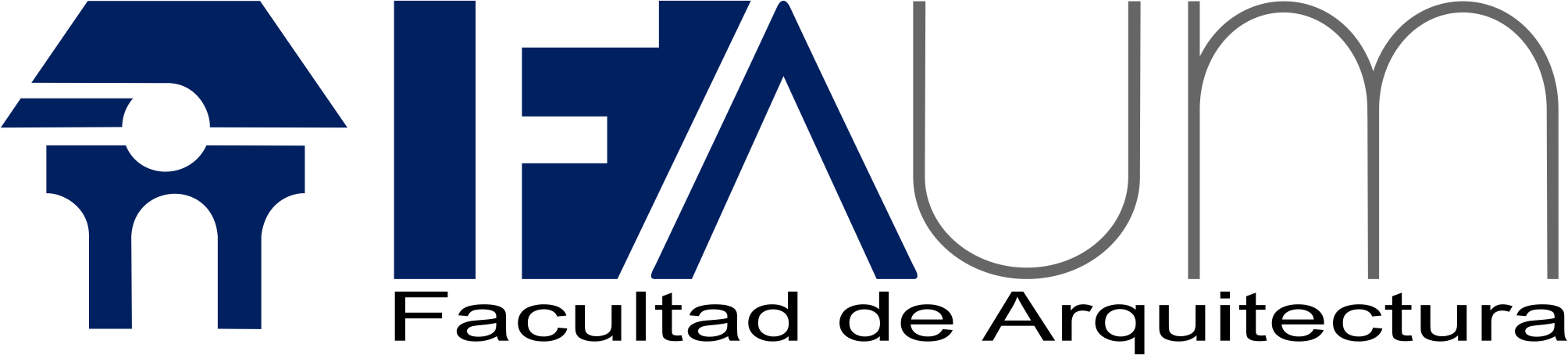 HorarioHorarioHorarioHorarioHorarioNombre de la materiaSemestreSecciónGrupoLunesMartesMiércolesJuevesViernes